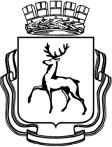 АДМИНИСТРАЦИЯ ГОРОДА НИЖНЕГО НОВГОРОДАДепартамент образованияМуниципальное автономное общеобразовательное учреждение           «Школа № 190»П Р И К А ЗО внедрении целевой модели наставничестваНа основании Распоряжения Минпросвещения России от 25.12.2019 № Р-145 "Об утверждении методологии (целевой модели) наставничества обучающихся для организаций, осуществляющих образовательную деятельность по общеобразовательным, дополнительным общеобразовательным и программам среднего профессионального образования, в том числе с применением лучших практик обмена опытом между обучающимися", приказа министерства образования и науки Нижегородской области от 26.01.2023 № 316-01-63-230/23 «Об утверждении плана мероприятий (дорожной карты) реализации методологии (целевой модели) наставничества обучающихся для организаций, осуществляющих образовательную деятельность по общеобразовательным, дополнительным общеобразовательным и программам среднего профессионального образования на 2023 - 2024 гг.», с целью достижения результата показателя регионального проекта «Современная школа» национального проекта «Образование»ПРИКАЗЫВАЮ:	1.Внедрить в МАОУ «Школа № 190» целевую модель наставничества.	2.Назначить	координатором внедрения целевой	модели наставничества Грибову И.А.	3.Назначить	куратором  внедрения	целевой	модели наставничества Касаткину Т.В.					4.Утвердить:           4.1«Дорожную карту» реализации целевой модели наставничества в МАОУ «Школа № 190»  на  2023– 2024 учебный год (Приложение 1);           4.2Положение о наставничестве в МАОУ «Школа № 190»  (Приложение 2).	5.Контроль исполнения настоящего приказа возложить на заместителя директора школы Грибову И.А.Директор                                                                          	И.А.Звездова  14.02.2023№74-ОД